TANTÁRGYI ADATLAPTantárgyleírásAlapadatokTantárgy neve (magyarul, angolul)  2 ● Azonosító (tantárgykód)BMEEPA tantárgy jellegeKurzustípusok és óraszámokTanulmányi teljesítményértékelés (minőségi értékelés) típusaKreditszám TantárgyfelelősTantárgyat gondozó oktatási szervezeti egységA tantárgy weblapja A tantárgy oktatásának nyelve A tantárgy tantervi szerepe, ajánlott féléveKözvetlen előkövetelmények Erős előkövetelmény:Gyenge előkövetelmény:Párhuzamos előkövetelmény:Kizáró feltétel (nem vehető fel a tantárgy, ha korábban teljesítette az alábbi tantárgyak vagy tantárgycsoportok bármelyikét):A tantárgyleírás érvényességeJóváhagyta az Építészmérnöki Kar Tanácsa, érvényesség kezdete Célkitűzések és tanulási eredmények Célkitűzések Tanulási eredmények A tantárgy sikeres teljesítésével elsajátítható kompetenciákTudásKépességAttitűdÖnállóság és felelősségOktatási módszertan Tanulástámogató anyagokSzakirodalomJegyzetek Letölthető anyagok Tantárgy tematikaElőadásokÁltalános energetikai kőrkép. Az EU energiaellátása. A Világ és Európa 
gázellátásának alakulása. LNG. Az EU és a magyar gázellátás kérdései. Hazai villamosenergia helyzete. Megújuló energiaforrások helyzete és kapcsolata a hagyományos hőtermeléssel. Fűtéstechnika 1, Az épületek fűtésének szükségessége, időjárási alapismerete. Fűtési hőigények, hőfokhíd fogalma, hőmérséklet gyakoriság. A hőenergia fogalma, fűtőérték, égéshő, hőteljesítmény, és hőenergia. Fűtéstechnika 2. Tüzelőanyagok. Hőtermelő berendezések, egyedi és központi fűtési hőtermelők, kazánok, kapcsolt hő- és áramtermelésFűtéstechnika 3. Fűtési rendszerek felépítése, működése. Távfűtések és főbb berendezései, hőközpontok és a megújuló energiák illesztése. Csúcsenergia gazdálkodás.Fűtéstechnika 4. Sugárzó fűtések elvi felépítése, működése, a hősugárzás fizikai alapjai. Épületszerkezettől független sugárzó berendezések, épületszerkezettel együtt kialakított sugárzó fűtések. Épületfelügyeleti rendszerek és a fűtések szabályozása.Fűtéstechnika 5. Hőleadó berendezések méretezése kiválasztásának és elhelyezésének szempontjai. Légtechnika 1. Levegő fizikai tulajdonságai, állapotjelzői. Légtechnikai alapfogalmak. Az épület szellőzés jelentősége, szükségessége, energetikai vonzatai. Filtráció fogalma. A természetes és mesterséges szellőzés bemutatása. Légtechnika 2. Természetes szellőzés működésének feltételei, előnyei, hátrányai. Alkalmazásának lehetőségei. Számítási példák. Mesterséges szellőzés fajtáinak csoportosítása, előnyei, hátrányai működésének feltételeiLégtechnika 3. H-x diagram bemutatása. Állapotváltozások ábrázolása a diagramban, fűtés, hűtés, adiabatikus állapotváltozások, nedvesítés vízzel és gőzzel, keverés. Állapotjelzők meghatározása a diagram segítségével. Entalpia változások meghatározása. Feladatok bemutatása és megoldása a h-x diagram segítségével.Légtechnika 4. Légvezetési rendszerek. Túlnyomásos és depressziós terek. Szellőzőgépház elhelyezése az épületben és ezekre gyakorlati példák. Légfüggönyök jelentősége, kialakítása és alkalmazása. Légtechnika 5. Építmények nyári hőterhelése. Folyadékhűtők elemei, gyakorlati elhelyezésük az épület környékén. Hűtési rendszerek méretezésének, kiválasztásának, elhelyezésének szempontjaiÉpületgépészeti szabályozások. Az épületgépészeti szabályozással szemben támasztott követelmények. Méretezési állapot, részterhelés. Vezérlés, szabályozás. Épületfelügyeleti rendszerek. Mérés, monitoring.TantárgyKövetelmények A Tanulmányi teljesítmény ellenőrzése ÉS értékeléseÁltalános szabályok Teljesítményértékelési módszerekTeljesítményértékelések részaránya a minősítésbenÉrdemjegy megállapítás Javítás és pótlás A tantárgy elvégzéséhez szükséges tanulmányi munka Jóváhagyás és érvényességJóváhagyta az Építészmérnöki Kar Tanácsa, érvényesség kezdete 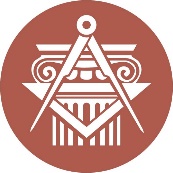 BUDAPESTI MŰSZAKI ÉS GAZDASÁGTUDOMÁNYI EGYETEMÉPÍTÉSZMÉRNÖKI KARkurzustípusheti óraszámjellegelőadás (elmélet)gyakorlatlaboratóriumi gyakorlatneve:beosztása:elérhetősége:tevékenységóra / félévrészvétel a kontakt tanórákonfelkészülés a teljesítményértékelésekreösszesen:∑ 